DOBROVOLNICTVÍ NA UKRAJINĚ 2014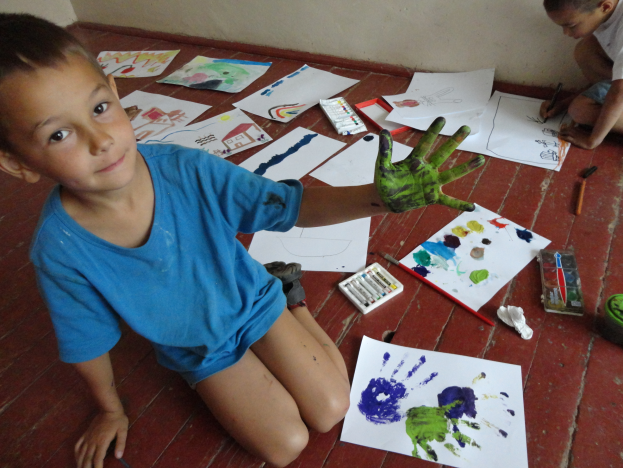 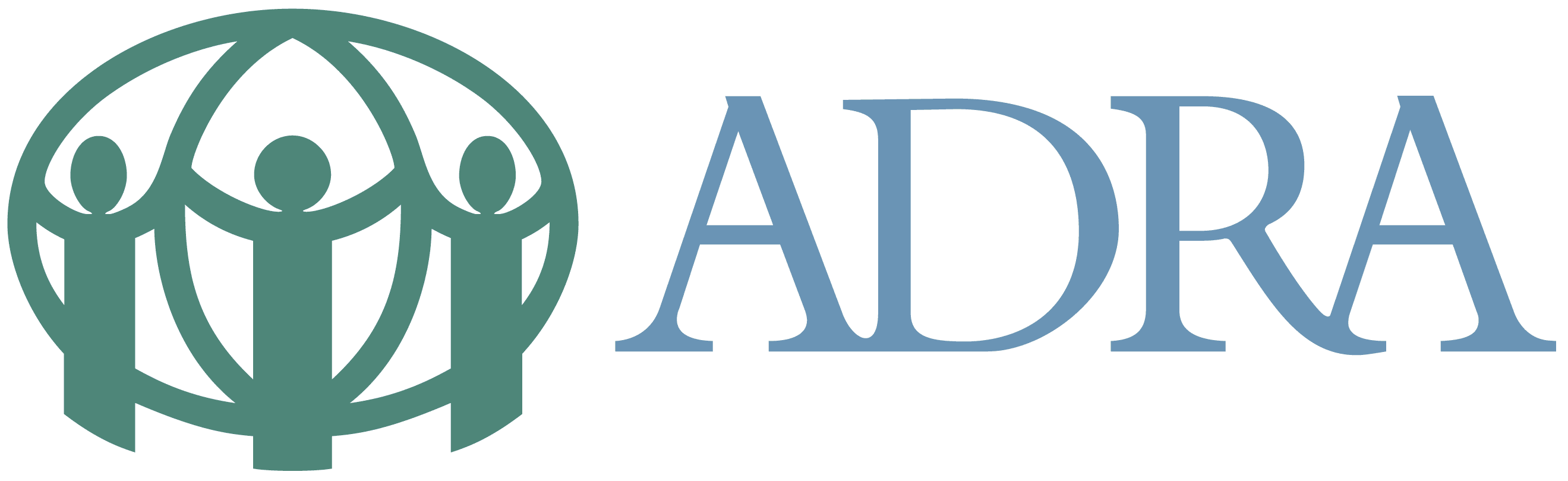 Máš zkušenosti s prací s dětmi?Máš v sobě něco, co můžeš dětem předat?Chceš věnovat svůj čas něčemu přínosnému?Nebojíš se práce v náročných podmínkách?Je ti více než 18 let?      … potom právě Tebe hledáme  Humanitární organizace ADRA pořádá dobrovolnickou akci, na kterou bude vybráno 
30 dobrovolníků, kteří se budou starat o volnočasové aktivity ve škole v Mukačevu 
na Ukrajině. 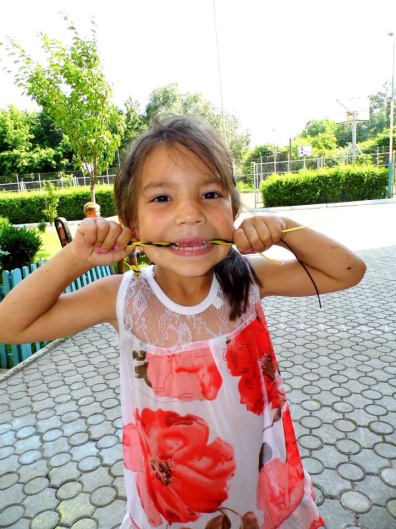 Kdy se jede?	Turnus:   23.6. – 7.7.2014Turnus:   10.7. – 23.7.2014Důležité informace!!Dobrovolníci jsou vybráni dvoukolovým výběrovým řízenímkolo: řádně vyplněný dotazníkkolo: osobní setkání - Ostrava        * Místo a datum konání II. kola výběrového řízení bude upřesněno v e-mailu.Každý zájemce odešle do 30.4. řádně vyplněný dotazník na email: ukrajina2014@seznam.czPřed odjezdem na Ukrajinu se uskuteční informační schůzka vybraných dobrovolníkůUbytování a strava v domově zajištěna zdarmaDobrovolníci si hradí z vlastních zdrojů náklady na dopravu a pojištění (cesta tam a zpět - cca 1300 Kč) Pro více informací pište na:  ukrajina2014@seznam.cz nebo kontaktujte administrátorku projektu Gabrielu Slívovou na tel. č. 731 623 754